О ПЕРЕХОДЕ НА ДИСТАНЦИОННОЕ ОБУЧЕНИЕВ связи с производственной необходимостью и на основании приказа МОН РК №108 от 14 марта 2020г., приказа  МОНРК №123 от 01.04.2020г., приказа УО № 139 от 16 марта 2020г. «Об усилении мер по недопущению распространения коронавирусной инфекции COVID-19 в организациях образования, организациях для детей-сирот и детей, оставшихся без попечения родителей, на период пандемии»ПРИКАЗЫВАЮ: Приостановить образовательный процесс в очном режиме с 16 марта 2020г.;Организовать образовательный процесс для учащихся 1-11 классов по имеющемуся расписанию учебных занятий в формате дистанционного обучения с использованием ИС «Kundelik.kz» («Zoom», «Hangouts», «Classroom») и др.;Ответственность за порядок, организацию и контроль работы всех участников образовательного процесса (учителей и учащихся) в дистанционном режиме возложить на Бекишеву Г.К., Турсумбекову М.Е., Бактыбаеву Б.Ш., Шошанову К.Ш., заместителей директора по УР;Ответственность за координацию и контроль работы учителей-предметников, учащихся и родителей в дистанционном режиме возложить на классных руководителей 1-11 классов: Ответственность за организацию своевременной работы по ИС «Kundelik.kz», контроль работы администраторов ИС Жуманбаевой Р.К., Женіс C. Ж. возложить на Выродову Е.В., заместителя директора по ИТ;Администраторам ИС «Kundelik.kz» Жуманбаевой Р.К., Женіс C. Ж.  внести необходимые изменения в расписание учебных занятий;Деятельность педагогических работников в период ДО осуществлять согласно педагогической нагрузке.Учителям-предметникам ежедневно информировать  курирующих заместителей директора УР (Бекишеву Г.К., Турсумбекову М.Е., Бактыбаеву Б.Ш., Шошанову К.Ш., Айтчанову З.Д., Ратову Э.А., Карменову К.С., Выродову Е.В.) об освоении учащимися образовательных(учебных) программ в дистанционном режиме;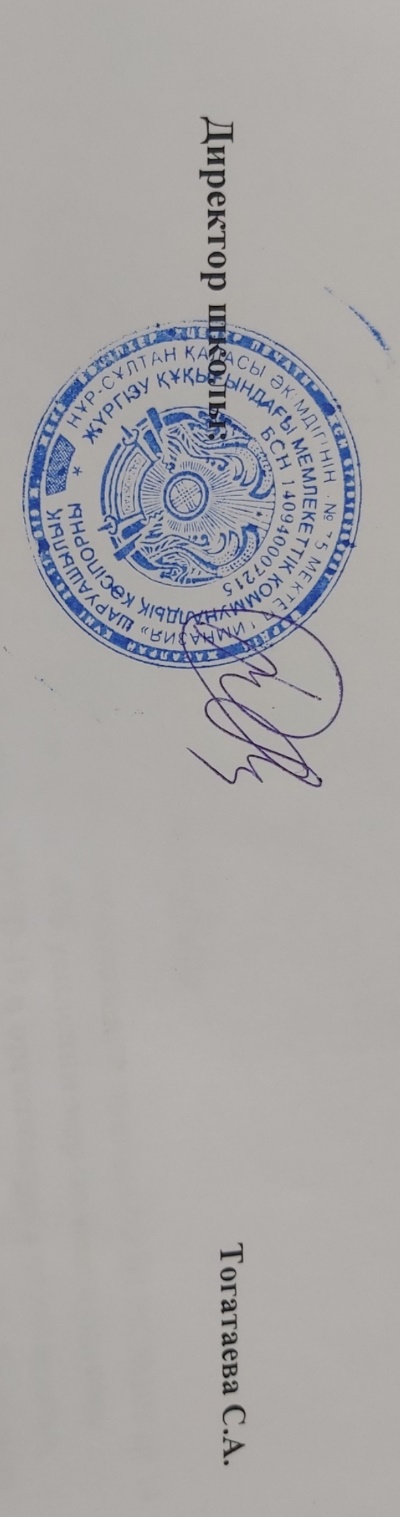 Демеубаевой Б.У., заместителю по АХЧ, обеспечить с 06.04.2020г.  проведение обеззараживания воздуха, стен, полов с применением дезинфицирующих средств во всех помещениях школы;Выродовой Е.В., администратору школьного сайта, разместить настоящий приказ на школьном сайте ШГ №75;Контроль над  выполнением настоящего приказа оставляю за собой. Исполнитель Кайруллина Г.А870261514238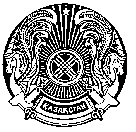 НҰР-СҰЛТАН ҚАЛАСЫНЫҢ ӘКІМДІГІ«№ 75 МЕКТЕП-ГИМНАЗИЯ»ШЖҚ МККНұр-Сұлтан қаласы, Мәңгілік Ел даңғылы, 28/1        ГКП на ПХВ «ШКОЛА-ГИМНАЗИЯ № 75»АКИМАТ ГОРОДА   НҰР-СҰЛТАНгород   Нұр-Сұлтан , пр. Мәңгілік Ел, д.28/1.Б Ұ Й Р Ы ҚП Р И К А З                           №89 от 01.04.2020                           Нұр-Сұлтан   қаласы1 «А»Оразекова Асель Калибаевна1 «Б»Добрынина Ольга Валерьевна1 «В»Алтынбекова Молдир Кузембаевна1 «Г»Туканова Зилаш Рахимовна1 «Д»ИщановаАйгеримЖенисовна1 «Е»Жансарина Индира Канатовна1 «Ж»Бисултанова Надежда Вадимовна1 «З»Садриева Валентина Александровна1 «И»Игнатенко Ксения Викторовна1 «К»Конарева татьяна Игоревна1 «Л»Волчек Виктория Александровна1 «М»Добрынина Ольга Валерьевна2 «А»Корнебаева Жанаргуль Искаковна2 «Б»Дукенова Айжан Алпысовна2 «В»Ельбаева Айгуль Сериковна2 «Г»Киргизбаева Куралай Еркинбаевна2 «Д»Филлипенко Людмила Олеговна2 «Е»Сандауова Нургуль Муратовна2 «Ж»Кылышбекова Марьямкул Атымтаевна2 «З»Сабиева Макпал Каиргожаевна2 «И»Конарева Татьяна Игоревна2 «К»Дукенова Айжан Алпысовна3 «А»Оразекова Асель Калибаевна3 «Б»Сабиева Макпал Каиргожаевна3 «В»Киргизбаева Куралай Еркинбаевна3 «Г»Туканова Зилаш Рахимовна3 «Д»ГабдушеваНазираТолегеновна	3 «Е»Мейрбекова Акерке Альмахановна3 «Ж»Ельбаева Айгуль Сериковна3 «З»Садриева Валентина Александровна3 «И»Ищанова Айгерим Женисовна3 «К»Нурдилдинова Айнат Суниятовна3 «Л»Жантасова Жанар жантасовна3 «М»Жаншугурова Зухра Кабдулуахаповна4 «А»Корнебаева Жанаргуль Искаковна4 «Б»Кусаинова Назира Сагандыковна4 «В»Сейдахметова Гульмира Каниахметовна4 «Г»Нурдилдинова Айнат Суниятовна4 «Д»Садупова Галия Рашитовна4 «Е»Мейрбекова Акерке Альмахановна4 «Ж»Сейдахметова Гульмира Каниахметовна4 «З»Кусаинова Назира Сагындыковна4 «И»Сандауова Нургуль Муратовна4 «К»Кущикова Елена Александровна4 «Л»Алтынбекова Молдир Кузембаевна4 «М»Габдушева Назира Толегеновна	4 «Н»Кылышбекова Марьямкул Атымтаевна5 «А»Байжаксынова Динара Даулеткановна5 «Ә»Жұмабек Әсем Ильясовна5 «Б»Кожанбаева Асия Темиржановна5 «В»Шекербаева Азина Нуриевна5 «Г»Жандельдинова Гулмайрам Серикбаевна5 «Д»Омаргалиева Айгерим Ерлановна5 «Е»Туркашева Галия Орманбековна5 «Ж»Галиякпарова Акмарал Амангельдиновна 5 «З»Алим Кымбат Ермековна5 «И»Айтимова Айгуль Абдумаликовна5 «К»Акетова Алия Балтабаевна5 «Л»Жумабек Асем Ильясовна5 «М»Серикбаева Зейнегул Уразмаганбетовна6 «А»Кенжебекова Жұлдызай Құдабайқызы6 «Ә»Сыздыкова Рабиша Толегеновна6 «Б»Урынбасарова Алтын 6 «В»Кульмаканова Айгерим Айдарбековна6 «Г»Бардалист Елена Александровна6 «Д»Хамедова Эльмира Мамедогаевна6 «Е» Нарыжная Юлия Анатольевна6 «Ж»Бегайдарова Дарига Нурбековна6 «З»Жалбырова Гульнар Амантаевна6 «И»Хамедова Эльмира Мамедогаевна6 «К»Кайкенова Алмагуль Магжановна6 «Л»Омарова Миргульсум Бековна6 «М»Дюсембина Аида Амировна6 «Н» речКульбаракова Акерке Нуржанбековна6 «С»Мурзагалиева Гулмира Махмутовна 7 «А»Тұрсынхан Гульжан7 «Б»Жалбырова Гульнар Амантаевна7 «В»Шахметова Бахытжан Сейлбековна7 «Г»Сулейменова Ляйля Кадыровна7 «Д»Мурзагалиева Гульмира Махмудовна7 «Е»Филипенко Людмила Олеговна7 «Ж»Жакина Айнур Амангельдиновна7 «З»Серикбаева Зейнегуль Уразмагамбетовна7 «И»Ракишева Алуа Болатовна8 «А»Мырзахметова Айгерим Толегеновна8 «Б»Абдуллина Эстелла Артуровна8 «В»Даньярова Кымбат Нурлыбековна8 «Г»Мақсут Сая Муратбековна8 «Д»Ергасенова Алмагуль Насипбаевна8 «Е»Ахметжанова Динара Асылбековна8 «Ж»Меерханова Дана Жумажановна9 «А»Асабаева Фариза Бахытқызы9 «Б»Мусагалиева Гулнар Жанбырбаевна9 «В»Жуманбаева Райхан Кашкинбековна9 «Г»Шаржау Венера Сабитовна9 «Д»Калиева Багила Сагидуллаевна9 «Е»Молдабаева Жазира Адиловна9 «Ж»Абжакова Жанаргуль Оразбаевна10 «А»Гайнулина Гулмира Тлеугазиновна10 «Б»Тулеуова Гульшат Кыскашевна10 «В»Калиланова Кульшат Куанышбаевна10 «Г» Мусекенова Гульбахда Каукеновна10 «Д»Курмантаева Бибинур Бексултановна10 «Е»Калажанова  Салтанат Женисхановна11 «А»Керимова Гульжазира Есенбековна11 «Б»Ротанова Татьяна Ивановна11 «В»Молдахметова Гуляр Жортуевна11 «Г»Бардосова Ляззат Советбековна11 «Д»Сагиндикова Уасиля Толеугазиевна11 «Е»Ахмедина Динара Базарбаевна